SANTA IS COMING TO TOWN			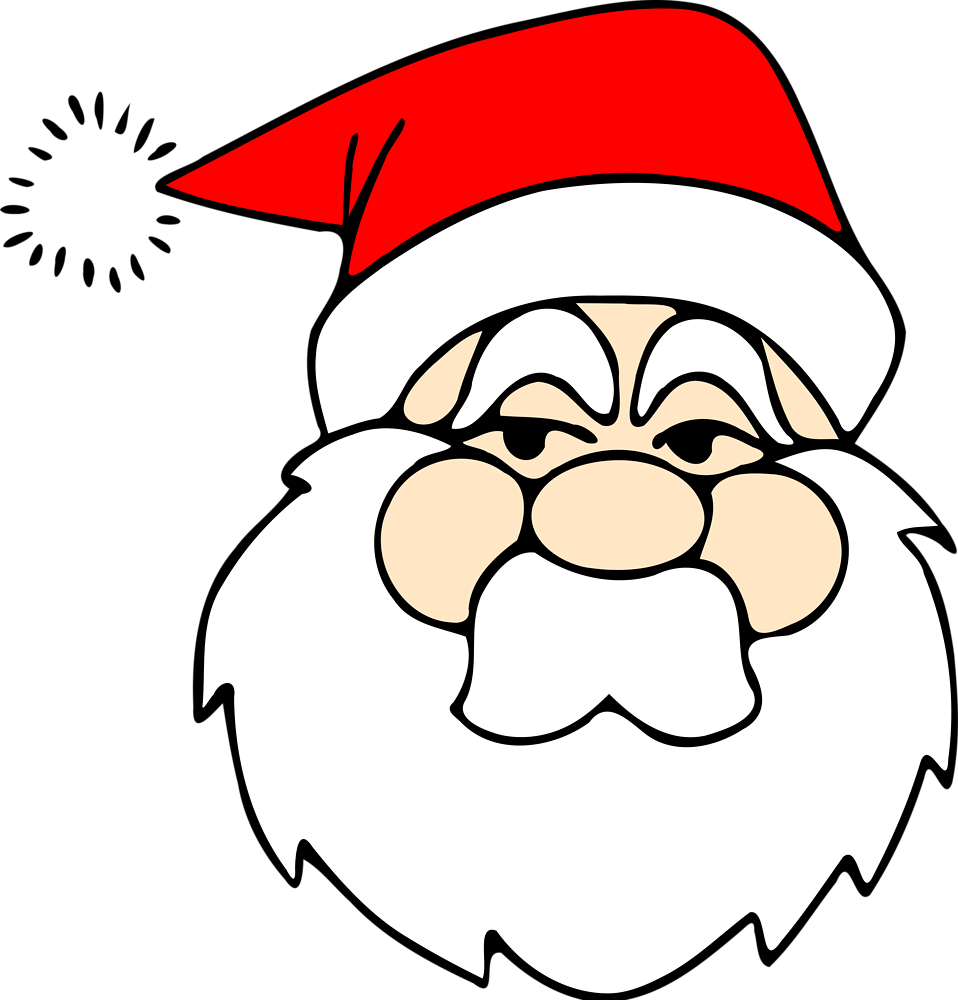 SUNDAY, DECEMBER 19, 2021RECREATION CENTER 5-6:30PMALL RESIDENTS WELCOME!!